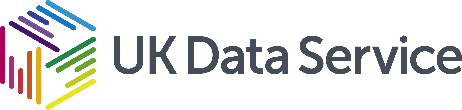 Grant Number: MR/T043350/1Sponsor: UKRIProject title: Bridging religious studies, gender & development and public health to address domestic violence: A novel approach for Ethiopia, Eritrea and the UKThe following files have been archived:Publications: Forthcoming final programme summary and evaluation report (please check under ‘Research’ on Project dldl/ድልድል website)File nameFile description (Short description of content, sample size, format, any linking between different types of data, i.e. survey and interviews/focus groups)Dataset_assessment questions_English69 KB, Excel spreadsheet, text in columns and rowsDataset_assessment questions_Amharic72 KB, Excel spreadsheet, text in columns and rowsConsent form_Original_English19 KB, Word file, text Consent form_Updated_Amharic27 KB, Word file, text (the consent form in Amharic was slightly updated to make it easier for participants to review it and sign itAssessment questions_English16 KB, Word file, textAssessment questions_Amharic18 KB, Word file, textReadme_file24 KB, Word file, text